Tatenda 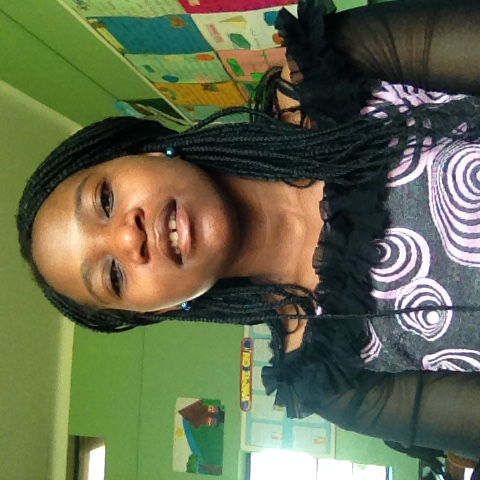 Ajman | C/o 971502360357| tatenda.376763@2freemail.com PROFILE: Highly-energetic individual with ability to positively interact with children and communicate professionally with parents. Motivated to provide quality childcare while maintaining a safe and nurturing environment. Capable of participating collaboratively and professionally with other teachers and staff to promote the general well-being of the school.Objective: To nurture my teaching career at a well-liked and well-reputed institute and to achieve good progress in my career through all my best subject knowledge and great teaching effortsProfessional Qualifications: Institution: University of ZimbabweDiploma in Education with specialization in Childhood Development.The programme included a study of the theory and practice of Education and a special study of Education of children at primary level with specialization in Early Childhood Development(ECD) Professional traitsA passion about the teaching field with a great teaching aptitudeExcellent ability to reach to the target students knowledge grasping level and implement appropriate teaching methods and techniquesThorough knowledge of the subject to be taught and its background.Great fluency in spoken English and command over comprehensionKnowledge of utilizing all the modern teaching aids appropriately and effectivelyAssisted in creating an educational setting that incorporates individual as well as collaborative learning experience for childrenHighly proficient in working with staff of other departments to perform job duties during special events and functionsExhibits exceptional communication skills with children, parents and other staff membersSpecial talent for encouraging children’s positive self-image; supporting individuality, creative expression and independenceDemonstrated ability to maintain and promote a hygienic and safe classroom environmentProficiency in handling computer aided tools and the web platformUncommon ability to create quick interests among the students about the subjectKnowledge of common student's psychology and high concern regarding the problems they face in the learning processFollows high standard of personal and work ethicsAcademic education:7 Ordinary Level Passes – Kwenda Mission High School2 Advanced Level Passes – Amizdam CollegeEMPLOYMENT HISTORYCalvary Primary SchoolTeacher May 2017 to December 2017Developing age appropriate activities for children Class Lesson planning and developmentSupervised and assisted children on activities as well as during lunch hour and break timesPositively interacted with children to develop their level of confidence and self-esteemClass decoration and design in line ECD values Scheming and drawing up of Daily Lesson Plans as well as other clerical and record keeping tasksLiasing with parents on pupils development needsTeaching Practice – January 2015 to August 2016
Blakiston Junior SchoolTeacher Assistant
• Assisted teachers in developing age appropriate activities for children and was instrumental in lesson planning and development
• Supervised and assisted children on activities as well as during lunch hour and break times
• Positively interacted with children to develop their level of confidence and self-esteem• Taught individual and small group lessons as directed by the teacher
• Assisted in scheming and drawing up of Daily Lesson Plans as well as other clerical and record keeping tasksAdditional Strengths• Effective listening and verbal communication skills
• Time and stress management
• Strong work ethicsInterests and Hobbies:Research on contemporary issuesReading the ancient literaturelistening to music of all genreAffiliationsA founding Trustee and Volunteer with We Care/ Siyanakekela/ Tinehanya Trust an organization that works with vulnerable groups in ZimbabwePersonal Details:Date of Birth: 23/11/1991Marital Status: Married